                                                    РЕШЕНИЕДУМЫ ГОРОДА КОГАЛЫМАХанты-Мансийского автономного округа – ЮгрыОт «___ »_        _ 201_ г.				               № ___                                                                                                                                ПРОЕКТОб определении на территории муниципального образования городской округ город Когалым общественных мест, в которых в ночное время не допускается нахождение детей в возрасте до 16 лет без сопровождения родителей (лиц, их заменяющих) или лиц, осуществляющих мероприятия с участием детей В соответствии с пунктом 2 части 1 статьи 1  Закона Ханты-Мансийского автономного округа - Югры от 10.07.2009 № 109-оз «О мерах по реализации отдельных положений Федерального закона «Об основных гарантиях прав ребенка в Российской Федерации» в Ханты-Мансийском автономном округе – Югре»,  Уставом города Когалыма, на основании заключения от 25.08.2016 экспертной комиссии по оценке предложений об определении мест, нахождение в которых может причинить вред здоровью детей, их физическому, интеллектуальному, психическому, духовному и нравственному развитию, общественных мест, в которых в ночное время не допускается нахождение детей без сопровождения родителей (лиц, их заменяющих) или лиц, осуществляющих мероприятия с участием детей в городе Когалыме, Дума города Когалыма РЕШИЛА: 1. Определить помимо мест, установленных пунктом 2 части 1 статьи 1 Закона Ханты-Мансийского автономного округа - Югры от 10.07.2009 № 109-оз «О мерах по реализации отдельных положений Федерального закона «Об основных гарантиях прав ребенка в Российской Федерации» в Ханты-Мансийском автономном округе – Югре»,  на территории муниципального образования городской округ город Когалым иные общественные места, в которых в ночное время не допускается нахождение детей в возрасте до 16 лет без сопровождения родителей (лиц, их заменяющих), или лиц, осуществляющих мероприятия с участием детей, согласно приложению.         2. Опубликовать настоящее решение и приложение к нему в газете «Когалымский вестник».Председатель                                               ГлаваДумы города Когалыма                              города Когалыма_____________А.Ю.Говорищева               ________________ Н.Н.Пальчиков            Приложение                                                                                                  	    к решению Думы                                                                                                     города Когалыма                                                                                                           от _________ N____ Перечень мест, расположенных на территории муниципального образования городской округ город Когалым, в которых в ночное время не допускается нахождение детей в возрасте до 16 лет без сопровождения родителей (лиц, их заменяющих) или лиц, осуществляющих мероприятия с участием детей       Помимо мест, установленных пунктом 2 части 1 статьи 1 Закона Ханты-Мансийского автономного округа - Югры от 10.07.2009 № 109-оз «О мерах по реализации отдельных положений Федерального закона «Об основных гарантиях прав ребенка в Российской Федерации» в Ханты-Мансийском автономном округе – Югре»,  в ночное время не допускается на территории муниципального образования городской округ город Когалым нахождение детей в возрасте до 16 лет без сопровождения родителей (лиц, их заменяющих) или лиц, осуществляющих мероприятия с участием детей, в следующих местах: 1. Места общего пользования в жилых домах, в том числе межквартирные лестничные площадки, лестницы, лифты, коридоры, технические этажи, чердаки, подвалы;2. Сооружения и территории гаражных и дачных кооперативов;3.Территории, помещения вокзалов, аэропорта;4. Водоемы и прилегающие к ним территории;5. Строительные площадки.В соответствии с частью 2 статьи 1 Закона Ханты-Мансийского автономного округа - Югры от 10.07.2009 № 109-оз «О мерах по реализации отдельных положений Федерального закона «Об основных гарантиях прав ребенка в Российской Федерации» в Ханты-Мансийском автономном округе – Югре» под ночным временем понимается:1) в период с 1 октября по 31 марта - с 22.00 до 6.00 часов местного времени;2) в период с 1 апреля по 30 сентября - с 23.00 до 6.00 часов местного времени.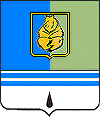 